Zápis z hlasování per rollam Komise RHMP pro mimoškolní vzdělávání a výchovu konaného ve dnech 17. - 31. 5. 2022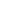 ProgramVyhlášení Programu podpory využití volného času dětí a mládeže na rok 2023.Příloha č.1 Program podpory využití volného času dětí a mládeže na rok 2023.Usnesení: Komise doporučuje Radě HMP schválit návrh vyhlášení Programu podpory využití volného času dětí a mládeže na rok 2023.Hlasování: 7 pro – 0 proti – 1 se zdržel – 1 nehlasoval. Mgr. Tomáš ŠídloBarbora Stárková, Mscpředsedatajemnice